Close Relative Marriage & Genetic Risk:Providing Effective & Culturally Competent ServicesFree Online Learning Event4th September 2020, 9:45 – 15:30Please publicise this event through your networksTo sign-up please follow this link: https://forms.gle/kxrRHFLdXDCVRCSj8For further information, or if problems registering, email cgarner1@sheffield.ac.uk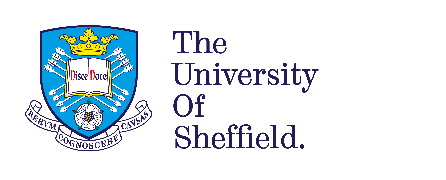 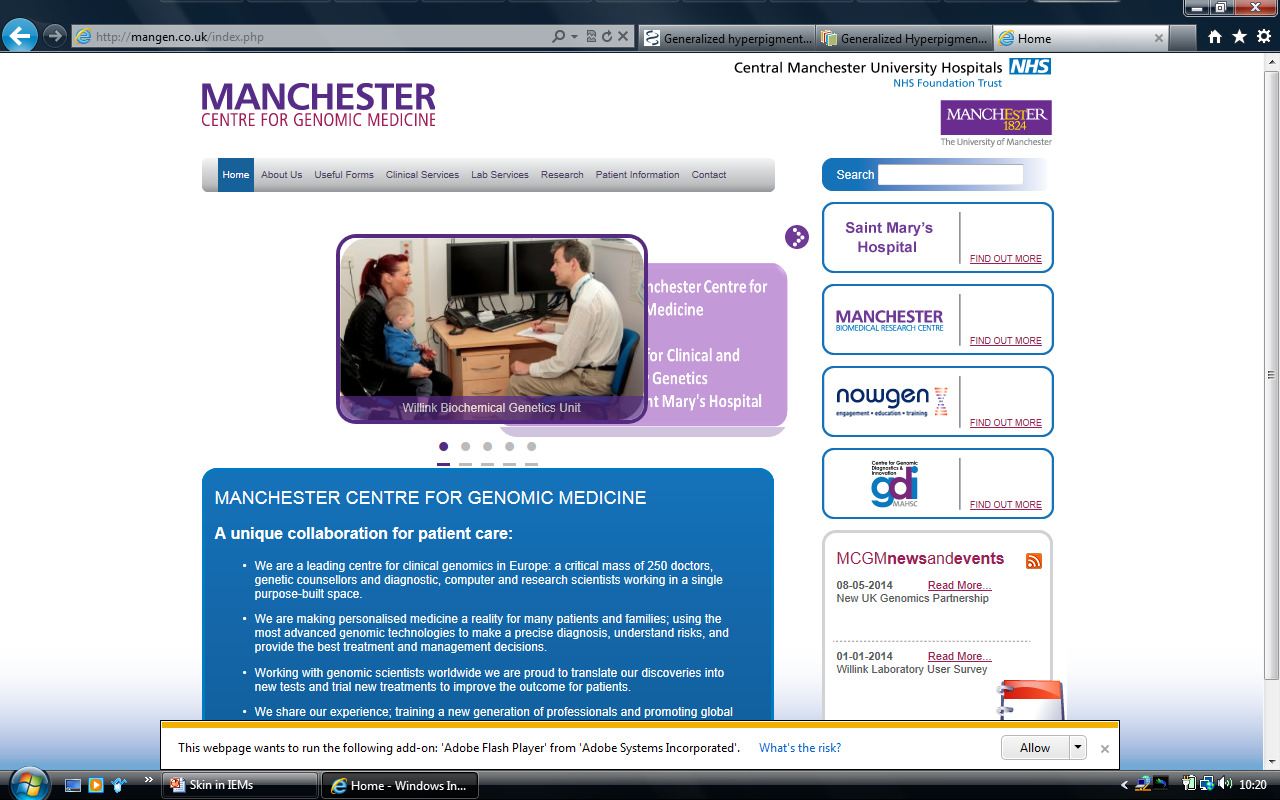 